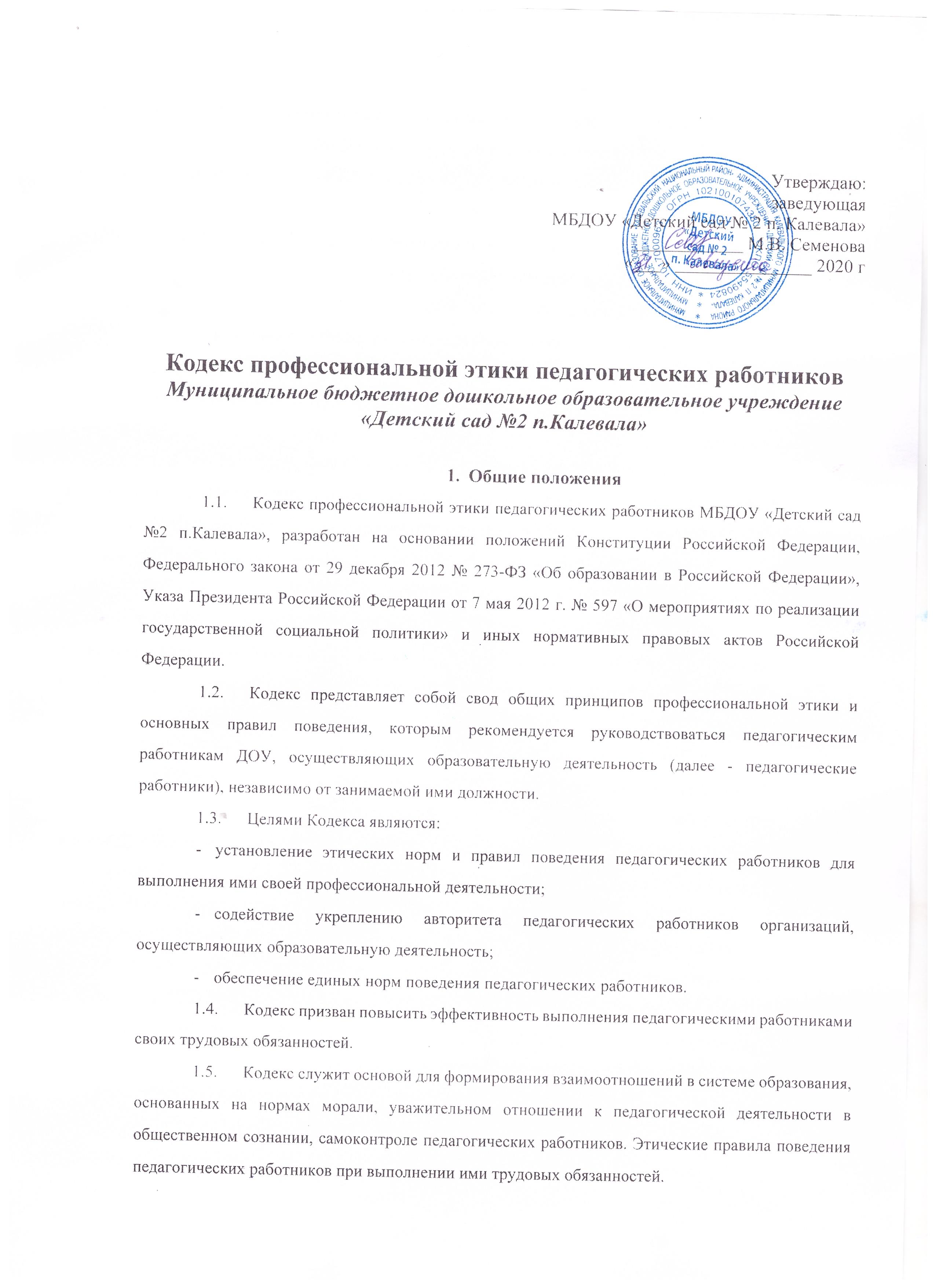 2 Этические нормы и правила поведения педагогических работников при выполнении ими своей профессиональной деятельности2.1При выполнении трудовых обязанностей педагогический работник исходит из конституционного положения о том, что человек, его права и свободы являются высшей ценностью, и каждый гражданин имеет право на неприкосновенность частной жизни, личную и семейную тайну, защиту чести, достоинства, своего доброго имени.2.2.Педагогические работники обязаны:осуществлять свою деятельность на высоком профессиональном уровне;соблюдать правовые, нравственные и этические нормы;уважать честь и достоинство воспитанников и других участников образовательных отношений;развивать у воспитанников познавательную активность, самостоятельность, инициативу, творческие способности, формировать гражданскую позицию, способность к труду и жизни в условиях современного мира, формировать культуру здорового и безопасного образа жизни;применять педагогически обоснованные и обеспечивающие высокое качество образования формы, методы обучения и воспитания;-учитывать особенности психофизического развития обучающихся и состояние их здоровья, соблюдать специальные условия, необходимые для получения образования лицами с ограниченными возможностями здоровья, взаимодействовать при необходимости с медицинскими организациями;-исключать действия, связанные с влиянием каких-либо личных, имущественных (финансовых) и иных интересов, препятствующих добросовестному исполнению трудовых обязанностей;-проявлять корректность и внимательность к обучающимся, их родителям (законным представителям) и коллегам;-проявлять терпимость и уважение к обычаям и традициям народов России и других государств, учитывать культурные и иные особенности различных этнических, социальных групп и концессий, способствовать межнациональному и межконфессиональному согласию обучающихся;исполнении педагогическим работником трудовых обязанностей, а также избегать конфликтных ситуаций, способных нанести ущерб его репутации или авторитету организации, осуществляющей образовательную деятельность.Педагогический работник - образец профессионализма, безупречной репутации.Педагогическим работникам надлежит принимать меры по недопущению коррупционно опасного поведения педагогических работников, своим личным поведением подавать пример честности, беспристрастности и справедливости.При выполнении трудовых обязанностей педагогический работник не допускает любого вида высказываний и действий дискриминационного характера по признакам пола, возраста, расы, национальности, языка, гражданства, социального, имущественного или семейного положения, политических или религиозных предпочтений; грубости, проявлений пренебрежительного тона, заносчивости, предвзятых замечаний, предъявления неправомерных, незаслуженных обвинений; угроз, оскорбительных выражений или реплик, действий, препятствующих нормальному общению или провоцирующих противоправное поведение.Педагогический работник проявляет корректность, выдержку, такт и внимательность в обращении с участниками образовательных отношений, уважает их честь и достоинство, доступен для общения, открыт и доброжелателен.Педагогический работник соблюдает культуру речи, не допускает использование в присутствии всех участников образовательных отношений грубости, оскорбительных выражений или реплик.Внешний вид педагогического работника при выполнении им трудовых обязанностей должен способствовать уважительному отношению к педагогическим работникам и организациям, осуществляющим образовательную деятельность, соответствовать общепринятому деловому стилю, который отличают официальность, сдержанность, аккуратность.Ответственность за нарушение положений Кодекса3.1. Нарушение педагогическим работником положений настоящего Кодекса рассматривается на заседаниях коллегиальных органов управления, предусмотренных уставом образовательной организации и (или) комиссиях по урегулированию споров, между участниками образовательных отношений.